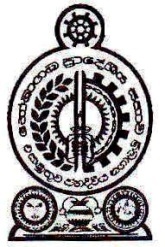 හෝමාගම ප්‍රාදේශීය සභාව2022.06.28 දින ප.ව.2.00ට රැස්වූ පරිසර හා පහසුකම් කාරක සභා වාර්තාවසැ.යු. :- මෙහි පහත සඳහන් නිර්දේශයන් පිළිබඳ සංශෝධන හා අනුමැතීන් 2022.07.19 වන දින මහ සභා වාර්තාවෙහි සඳහන් වන බව කාරුණිකව සලකන්න.පැමිණිම :-සභාපති :-		01. ගරු ප්‍රා.ස.මන්ත්‍රී     - මහින්ද උඩුවන මහතාසාමාජිකයින්  :- 	02. ගරු ප්‍රා.ස.මන්ත්‍රී     - පෙරුම්බුලි අච්චිගේ සුමතිපාල මහතා03. ගරු ප්‍රා.ස.මන්ත්‍රී     - එම්.ඒ.වී.ඩොනල් නිලන්ත මහතා	04. ගරු ප්‍රා.ස.මන්ත්‍රී     - තිලකා නන්ද නාරංතොට මහතානොපැමිණිම		05. ගරු ප්‍රා.ස.මන්ත්‍රීනී  - කේ.ක්‍රිශාන්ති මංජුලා කුමාරි මහත්මිය 06. ගරු ප්‍රා.ස.මන්ත්‍රී    -	වාද්දුවගේ ක්‍රේෂන් ගයන්ත මහතා			07. ගරු ප්‍රා.ස.මන්ත්‍රී    -	කේ.සමන්ත කුමාර මහතා08. ගරු ප්‍රා.ස.මන්ත්‍රී    -	රංග උෂාඩ් අබේසිංහ මහතා09. ගරු ප්‍රා.ස.මන්ත්‍රී    -	ආනන්ද කරුණාතිලක මාතරච්චි මහතා 10. ගරු ප්‍රා.ස.මන්ත්‍රීනී  - ඩබ්.එච්.ධනුෂ්කා උදේශි ගුණරත්න මහත්මිය11. ගරු ප්‍රා.ස.මන්ත්‍රී    -	රංවලගේ අරුණ රංවල මහතානිලධාරින්:-		01. ලේකම්			- කේ.බී.ටී.කේ.ගුණතිලක මිය02. කළමනාකරණ සහකාර	- පී.ජී.ප්‍රියංගනී මිය			03. සෞ.පරිපාලක	            - නුවන් දර්ශණ මයා				04.  සෞ පරිපාලක 		- ජනක කුමාර මයා01. 	පනාගොඩ ශ්‍රි පරාක්‍රම මහා විද්‍යාලයේ  රුක් රෝපණය කරන භුමි ප්‍රමාණය වැටක් ගසා වෙන් කිරීමට ඇස්තමේන්තුවක් සකස් කිරීමට තාක්ෂණ නිලධාරීට දැනුම් දීමට සුදුසු බවට නිර්දේශ කරන ලදී.02.	සුසාන භුමිවල තාප්පයන්හි භක්මාවශේෂ තැන්පත් කිරීමට කුටි සකස් කිරීමේ  වැඩ සටහන  නියඳගල සුසාන භුමියෙන් ආරම්භ කිරීමටත්, මුලින්ම කුටි 25-30 ක් පමණ සකස් කිරීමටත්, එම කුටි ලබා දීමෙන් ලැබෙන ආදායමෙන් ඉතිරි කුටි සකස් කිරීමටත් සුදුසු බවට නිර්දේශ කරන ලදී.2022.06.28 දින ,						උඩුවනගේ දොන් මහින්ද  හෝමාගම ප්‍රාදේශීය සභා කාර්යාලයේ දී 			ගරු ප්‍රාදේශීය සභා මන්ත්‍රී,								පරිසර පහසුකම් කාරක සභාව 